Material Safety Data Sheet (MSDS) – TUFFSTUFF Granules (Hardener) Conforms to regulation (EC) 1907/2006 (REACH), annex II as amended by Regulation (EU) 453/2010Identification of the Substance/Mixture and of the Company/UndertakingProduct identifierTrade Name: TuffStuff Granules (Hardener)Relevant identified uses of the substance or mixture and uses advised againstIndustrial uses: Catalyst for use with liquid applied roof waterproofing systems.Professional uses: Catalyst for use with liquid applied roof waterproofing systems.Uses advised against: Product is not for consumer use.Details of the supplier of the safety data sheetTuff Waterproofing LtdUnit 5, First AvenueSherburn in ElmetLS25 6PDTel; 01977 680250Email: orders@tuffwaterproofing.co.ukEmergency telephone number01977 680250				Hazards IdentificationClassification of the substance or mixtureProduct definition: MixtureClassification according to Regulation (EC) No. 1272/2008 [CLP/GHS]Organic Peroxide, (Type D), H242Eye Irritation, category 2, H319Reproductive Toxicity, category 2, H361fAquatic Environment, Chronic, Category 1, H410Aquatic Environment, Acute, Category 1, H400 Skin Sensitisation, Category 1, H317See Section 16 for the full text of the H statements declared above.Label elementsHazard Pictograms: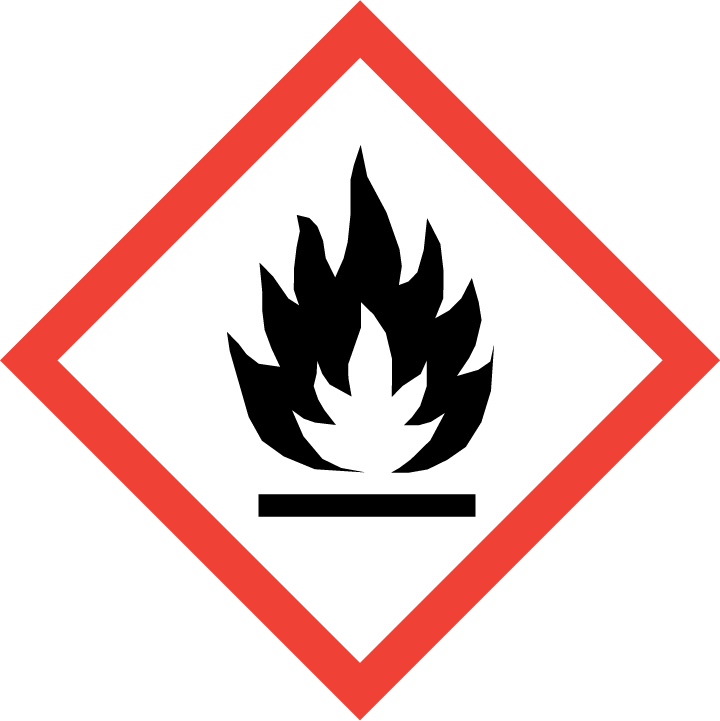 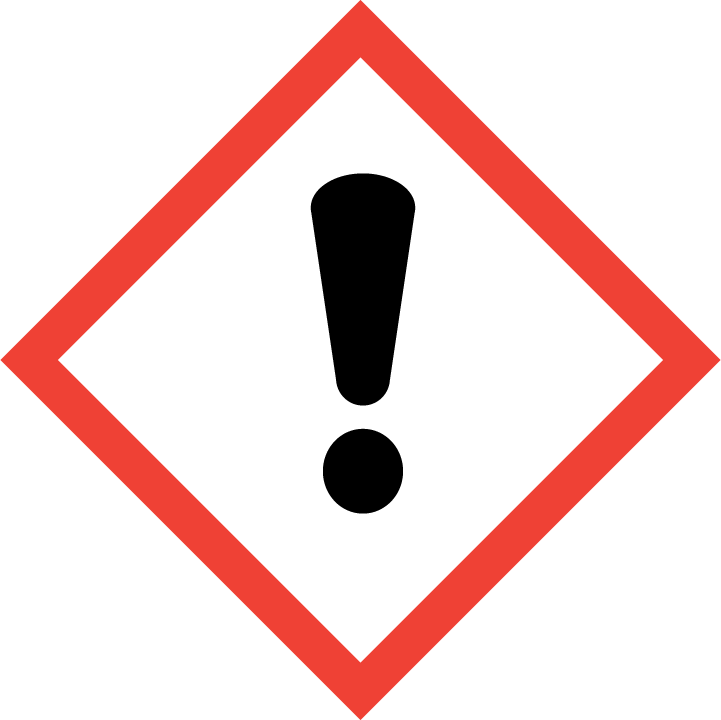 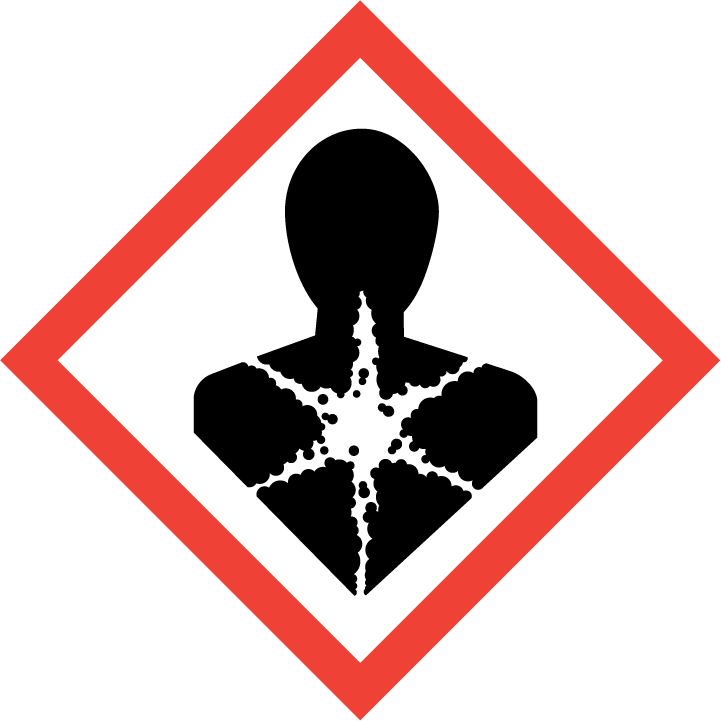 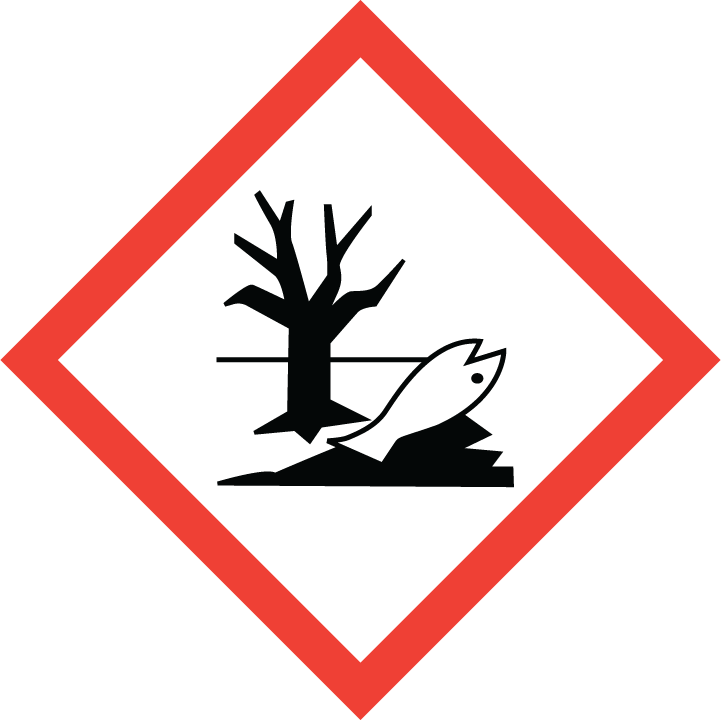 Signal word:  DANGERHazard StatementsHeating may cause a fire.May cause an allergic skin reaction.Causes serious eye irritation.Suspected of damaging fertility, or the unborn child.Very toxic to aquatic life with long lasting effects.Precautionary StatementsPreventionKeep away from heat, sparks, open flames and hot surfaces. - No smoking.Keep away from dirt, rust, chemicals.Keep in original containerAvoid release to the environmentWear protective gloves/eye protection/face protectionUse personal protective equipment as requiredResponseIF ON SKIN: wash with plenty of soap and water.IF IN EYES: Rinse cautiously with water for several minutes. Remove contact lenses, if present and easy to do. Continue rinsing.If exposed or concerned: get medical advice/attention.Wash hands and contaminated skin thoroughly after handling.Supplement StatementsNot applicable.StorageStore in a well-ventilated place. Protect from sunlight.DisposalDispose of contents and container in accordance with all local, regional, national and international regulations.Hazardous Components which must be listed on the label:Dibenzoyl peroxideDicyclohexyl phthalateComposition and Information on IngredientsRefer to Section 16 for additional wording.There are no additional ingredients present which, within the current knowledge of the supplier and in the concentrations applicable, are classified as hazardous to health or the environment, are PBTs or vPvBs or have been assigned a workplace exposure limit and hence require reporting in this section.First Aid MeasuresDescription of first aid measuresGeneralIn all cases of doubt, or when symptoms persist, seek medical attention. Never give anything by mouth to an unconscious person. If unconscious, place in recovery position and seek medical advice.Eye Contact Immediately flush eyes with plenty of water. If easy to do, contact lenses should be removed during the flushing, by trained personnel. Hold the eyelids apart during the flushing to ensure rinsing the entire surface of the eye and lids with water. Get medical attention if irritation persists.InhalationRemove to fresh air. If not breathing, give artificial respiration. Oxygen may additionally be given, by trained personnel, if it is available. Get medical attention if symptoms occur.Skin ContactImmediately wash skin with soap and plenty of water. Remove contaminated clothing and shoes. Get medical attention if symptoms occur. Wash clothing before reuse. Thoroughly clean or destroy contaminated shoes.IngestionCall a physician or a poison control center immediately. Induce vomiting only if directed by medical personnel. The patient should lie on their left side while vomiting to reduce the risk of aspiration. Never give anything by mouth to an unconscious or convulsing person.Protection of First AidersNo action shall be taken involving any personal risk or without suitable training. It may be dangerous to the person providing aid to give mouth-to-mouth resuscitation.Most Important symptoms and effects, both acute and delayedIrritating to eyes. May cause sensitization by skin contact. Possible risk of impaired fertility. Indication of any immediate medical attention and special treatment neededNotes to Physician:Persons with pre-existing skin, respiratory, and/or central nervous system disease may be at increased risk if exposed to this material.Condition of the patient should be carefully monitored. Aspiration of this product during induced emesis can result in lung injury. If evacuation of stomach contents is considered necessary, use method least likely to cause aspiration, such as gastric lavage after endotracheal intubation. Contact a Poison Control Center for additional treatment information. Treat patient symptomaticallySpecific Treatments:	No specific treatmentFire Fighting Measures Extinguishing media Suitable extinguishing agents Recommended: sand, alcohol-resistant foam, CO₂, powders, water spray. For safety reasons unsuitable extinguishing agents:  HalonesSpecial hazards arising from the substance or mixture Fire will produce dense black smoke. Exposure to decomposition products may cause a health hazard. Decomposition products may include the following materials: carbon monoxide, carbon dioxide, smoke, benzoic acid, benzene.Advice for firefightersProtective equipmentFirefighters must wear fire resistant protective equipment. Wear approved respirator and protective gloves.Other InformationEvacuate all non-essential personnel. Extinguish a small fire with powder or carbon dioxide then apply water to prevent re-ignition. Cool closed containers with water. Water used to extinguish a fire should not be allowed to enter the drainage system or water courses. After a fire, ventilate thoroughly the area and soak with water, clean the walls and metallic surfaces.Fire and explosion hazardCAUTION: reignition may occur. Decomposition under effect of heating (See also Section Hazardous decomposition products). If involved in a fire, it will support combustion. Dust explosion hazard. In case of fire and/or explosion do not breathe fumes.Accidental Release MeasuresPersonal Precautions protective equipment and emergency proceduresExclude sources of ignition and ventilate the area. Avoid breathing vapour or mist.Refer to protective measures listed in sections 7 and 8. If specialised clothing is required to deal with the spillage, take note of any information in Section 8 on suitable and unsuitable materials. Environmental precautionsDo not allow to enter drains or watercourses. If the product contaminates lakes, rivers, or sewers, inform the appropriate authorities in accordance with local regulations. Methods and material for containment and cleaning upStop leakage if possible. Eliminate all sources of ignition, and do not generate flames or sparks. First moisten with water. Sweep up and put it into a container for disposal. Avoid dust generation. Keep contents moist. The waste should NOT be confined. Flush surroundings with large amounts of water and soap.Reference to other sections See Section 1 for emergency contact information.See Section 8 for information on appropriate personal protective equipment.See Section 13 for additional waste treatment informationOther informationCAUTION: reignition may occur. Evacuate personnel to safe area.Handling and StoragePrecautions for Safe HandlingProtective Measures & Advice on General Occupational hygieneNever weigh out in the storage room. When using do not eat, drink or smoke. Do not breathe dust. Handle in well ventilated areas. Eliminate all sources of ignition, and do not generate flames or sparks. Keep away from reducing agents (e.g. amines), acids, alkalies and heavy metal compounds (e.g. accelerators, driers, metal soaps). Keep product and emptied container away from heat and sources of ignition. Confinement must be avoided. Do not allow to dry out. Avoid contact with skin and eyes. Avoid Incompatible materials (See Section 10)Always keep in containers made from the same material as the original one.Information on fire and explosion protectionAvoid dust generation. Dust explosion possible in the presence of air. Use non-sparking tools in areas where explosive dust air mixtures may occur. Do not cut or weld on or near this container even when empty.Conditions for safe storage, including incompatibilitiesStore in accordance with local/national regulations. Keep away from food, drink and animal feeding stuffs. Store in a dry well ventilated place away from sources of heat and direct sunlight. Store separate from other chemicals. Keep only in the original container.For maximum quality store below 25 °CSpecific end use(s)Not AvailableOther informationIt is recommended to use electrical equipment of temperature group T3. However, autoignition can never be excluded.Wash hands thoroughly after handling or contact. Keep working clothing separately and do not take them home.Exposure Controls / Personal ProtectionControl parametersRecommended monitoring proceduresIf this product contains ingredients with exposure limits, personal, workplace atmosphere or biological monitoring may be required to determine the effectiveness of the ventilation or other control measures and/or the necessity to use respiratory protective equipment. Reference should be made to monitoring standards, such as the following: European Standard.EN 689 (Workplace atmospheres - Guidance for the assessment of exposure by inhalation to chemical agents for comparison with limit values and measurement strategy) European Standard. EN 14042 (Workplace atmospheres - Guide for the application and use of procedures for the Assessment of exposure to chemical and biological agents) European Standard EN 482.(Workplace atmospheres - General requirements for the performance of procedures for the measurement of chemical agents) Reference to national guidance documents for methods for the determination of hazardous substances will also be required.DNELs/DMELsPNECsExposure controlsAppropriate engineering controlsProvide adequate ventilation. Where reasonably practicable, this should be achieved by the use of local exhaust ventilation and good general extraction. If these are not sufficient to maintain concentrations of particulates and solvent vapours below the OEL, suitable respiratory protection must be worn. (Respirator filter P1).Explosion Proof ventilation is recommended.Personal protective equipmentGeneral protective and hygienic measures Wash hands, forearms and face thoroughly after handling chemical products, before eating, smoking and using the lavatory and at the end of the working period. Appropriate techniques should be used to remove potentially contaminated clothing. Wash contaminated clothing before reusing. Ensure that eyewash stations and safety showers are close to the workstation location.Breathing equipmentIf workers are exposed to concentrations above the exposure limit, they must use appropriate, certified respirators. Use a properly fitted, air-purifying or air-fed respirator complying with an approved standard if a risk assessment indicates this is necessary. Respirator selection must be based on known or anticipated exposure levels, the hazards of the product and the safe working limits of the selected respirator. Recommended: Respirator filter P1.Protection of handsThere is no one glove material or combination of materials that will give unlimited resistance to any individual or combination of chemicals.The breakthrough time must be greater than the end use time of the product.The instructions and information provided by the glove manufacturer on use, storage, maintenance and replacement must be followed.Gloves should be replaced regularly and if there is any sign of damage to the glove material.Always ensure that gloves are free from defects and that they are stored and used correctly.The performance or effectiveness of the glove may be reduced by physical/chemical damage and poor maintenance.Barrier creams may help to protect the exposed areas of the skin but should not be applied once exposure has occurred.Material of gloves For prolonged or repeated handling, use the following type of gloves:Recommended:  Neoprene or synthetic rubberThe recommendation for the type or types of glove to use when handling this product is based on information from the following source: EN 374-3 : 2003.The user must check that the final choice of type of glove selected for handling this product is the most appropriate and takes into account the particular conditions of use, as included in the user's risk assessment.Eye protection Safety glasses with side shields. (EN166)Body Protection Personnel should wear antistatic clothing made of natural fibres or of high temperature-resistant synthetic fibres. (EN 1149-1)Physical and Chemical PropertiesInformation on basic physical and chemical propertiesGeneral InformationAppearance: Form:				Free Flowing powder			Colour: 				White				Odour:				Faint			Odour threshold: 			Not Available		pH-value:				Not Applicable			Change in condition Melting point/Melting range:	 	Not Available	 Initial Boiling point/Boiling range: 	DecomposesFlash point: 			Not ApplicableEvaporation Rate: 			Not Available		 Flammability (solid, gaseous) 	Not AvailableCritical values for explosion:Lower:				Not Available		Upper:	 		 	Not AvailableVapour pressure at 20°C: 		Not AvailableVapour density: 			Not ApplicableRelative Density: 			1.23g/cm3 (20°C)Solubility in / Miscibility with Water: 	Insoluble in waterPartition coefficient (n-octanol/water): Not AvailableAuto Ignition temperature: 		Not AvailableDecomposition Temperature: 	Not AvailableViscosity: 				Not ApplicableExplosive Properties:	 	Not Available Oxidising Properties: 		Not AvailableSADT	 			55°CActive Oxygen content		3.3%Peroxide Content 			48-55%Other information No Additional InformationStability and ReactivityReactivityNo specific test data related to reactivity available for this product or its ingredients.Chemical stabilitySADT - (Self accelerating decomposition temperature) is the lowest temperature at which self- accelerating decomposition may occur with a substance in the packaging as used in transport.A dangerous self-accelerating decomposition reaction and, under certain circumstances, explosion or fire can be caused by thermal decomposition at and above the following temperature: 55 °C. Contact with incompatible substances can cause decomposition at or below the SADT 55 °C.Possibility of hazardous reactions Under normal conditions of storage and use, hazardous reactions will not occur.Conditions to avoid To maintain quality store in original closed container below: 25 °C. Avoid shock and friction. Confinement must be avoided. Do not allow to dry out. Explosive when dry.Incompatible materials:Avoid contact with rust, iron and Copper. Contact with incompatible materials such as acids, alkalis, heavy metals and reducing agents will result in hazardous decomposition. Do not mix with peroxide accelerators. Use only Stainless steel 316, PP, polyethylene or glass-lined equipment. Hazardous decomposition products:Under normal conditions of storage and use, hazardous decomposition products should not be produced. If involved in a fire, toxic gases including CO, CO2, smoke, benzoic acid, benzene can be generated.Other informationEmergency procedures will vary depending on conditions. The customer must have an emergency response plan in place.Toxicological DataInformation on toxicological effectsThere is no data available on the mixture itself.Acute ToxicityConclusion/Summary: Not AvailableAcute toxicity estimates: Not availableIrritation/CorrosionConclusion/Summary: Not AvailableSensitisationConclusion/SummarySkin: SensitisingRespiratory: Not AvailableMutagenicityConclusion/Summary: Based on available data, the classification criteria are not met.Carcinogenicity/Chronic ToxicityDevelopment ToxicityFertilitySpecific target organ toxicity (single exposure)Not availableSpecific target organ toxicity (repeated exposure)Not availableAspiration HazardNot availableEcological DataToxicityThere is no data available on the mixture itself.Do not allow to enter drains or watercourses.Conclusion/Summary: Based on available data, the classification criteria are not met.Persistence and degradabilityBioaccumulative potentialMobility in soil Not AvailableResults of PBT and VPvB assessment Not AvailableOther adverse effects; Very toxic to aquatic organisms. May cause long-term adverse effects in the aquatic environment.Disposal ConsiderationsWaste treatment methodsRecommendation       The generation of waste should be avoided or minimised wherever possible. Disposal of this product, solutions and any by-products should at all times comply with the requirements of environmental protection and waste disposal legislation and any regional local authority requirements. Dispose of surplus and non-recyclable products via a licensed waste disposal contractor. Waste should not be disposed of untreated to the sewer unless fully compliant with the requirements of all authorities with jurisdiction.Hazardous Waste	YesDisposal considerationsDo not allow to enter drains or watercourses.Dispose of according to all federal, state and local applicable regulations.If this product is mixed with other wastes, the original waste product code may no longer apply and the appropriate code should be assigned.For further information, contact your local waste authority.European Waste catalogue (EWC) 16 09 03*	PeroxidesTransport InformationMarine pollutant:		 YesSpecial Precautions for userTransport within user’s premises: always transport in closed containers that are upright and secure. Ensure that persons transporting the product know what to do in the event of an accident or spillage.Regulatory InformationSafety, health and environmental regulations/legislation specific for the substance or mixtureThe information contained in this safety data sheet does not constitute the user’s own assessment of workplace risks, as required by other health and safety legislation. The provisions of the national health and safety at work regulations apply to the use of this product at work.CN Code: 2916 32 00EU regulation (EC) 1907/2006 (REACH)Annex XIV – List of substances subject to authorizationAnnex XIVNone of the components are listedSubstances of very high concernNone of the components are listedAnnex XVII – Restrictions on the manufacture, placing on the market and use of certain dangerous substances, mixtures and articlesNot applicableOther EU RegulationsVOC for Ready-for-use mixtureNot ApplicableEurope inventoryAll components are listed or exempted.National regulationsChemical Safety AssessmentThis product contains substances for which Chemical Safety Assessments are still required.Other InformationIndicates information that has changed from previously issued version.Abbreviations and acronymsATE = Acute Toxicity EstimateCLP = Classification, Labelling and Packaging Regulation [Regulation (EC) No.1272/2008]DMEL = Derived Minimal Effect LevelDNEL = Derived No Effect LevelEUH statement = CLP-specific Hazard statementPBT = Persistent, Bioaccumulative and ToxicPNEC = Predicted No Effect ConcentrationRRN = REACH Registration NumbervPvB = Very Persistent and Very BioaccumulativeProcedure used to derive the classification according to regulation (EC) 1272/2008 [CLP/GHS]Full text of abbreviated H Statements Full text of classifications [CLP/GHS]H241. Heating may cause a fire or explosionH242. Heating may cause a fire .H317. May cause an allergic skin reaction.H319. Causes serious eye irritation.H400. Very toxic to aquatic life.H410. Very toxic to aquatic life with long lasting effectsH361. Suspected of damaging fertility or the unborn childH412. Harmful to aquatic life with long lasting effects.Full text of Classifications [CLP/GHS]Org Perox, D H214		ORGANIC PEROXIDE Type DEye Irrit,2, H319 		SERIOUS EYE DAMAGE/EYE IRRITATION – Category 2 Skin Sens. 1, H317		SKIN SENSITISATION - Category 1Aquatic Acute 1, H400	AQUATIC TOXICITY (ACUTE) - Category 1Aquatic Acute 3, H410	AQUATIC TOXICITY (CHRONIC) - Category 1Repro 2, H316		REPRODUCTIVE TOXICITY – Category 2NoteThe information contained in the Safety Data Sheet is based on our data available on the date of publication. The information is intended to aid the user in controlling the handling risks; it is not to be construed as a warranty or specification of the product quality.The information may not be or may not altogether be applicable to combinations of the product with other substances or to particular applications.The user is responsible for ensuring that appropriate precautions are taken and for satisfying themselves that the data are suitable and sufficient for the product's intended purpose. In case of any unclarity we advise consulting the supplier or an expert.Date of Issue: 1st July 2021Version:	1Ingredient NameConcentration %Regulation (EC) No.1272/2008 [CLP]Dibenzoyl PeroxideREACH#: 01-2119511472-50EC: 202-327-6CAS: 94-36-0Index: 617-008-00-049-51Org Perox, B, H241Eye Irrit,2 , H319Skin Sens, 1, H317Aquatic Acute, 1, H400Aquatic Chronic 1, H410Dicyclohexyl phthalateREACH#: 01-2119978223-34-0001EC: 201-545-9CAS: 84-61-740-50Repro. 2, H316fSkin Sens, 1, H317Aquatic Acute 3, H412Aquatic Chronic 3, H412Product/ingredient nameExposure limit valuesDibenzoyl peroxideEH40/2005 WELs (United Kingdom (UK), 12/2011).STEL: 15 mg/m³ 15 minutes.(calculatedTWA: 5 mg/m³ 8 hours.Dicyclohexyl phthalateEH40/2005 WELs (United Kingdom (UK), 12/2011).STEL: 15 mg/m³ 15 minutes.(calculatedTWA: 5 mg/m³ 8 hours.Product/ingredient nameTypeExposureValuePopulationEffectsDibenzoyl PeroxideDNELDNELDNELDNELDNELLong Term InhalationLong Term DermalLong Term InhalationLong Term DermalLong Term Oral11.75 mg/m³6.6 mg/kg bw/day2.9 mg/m³3.3 mg/kg bw/day1.65  mg/kg bw/dayWorkersWorkersConsumersConsumersConsumersSystemicSystemicSystemicSystemicSystemicDicyclohexyl phthalateDNELDNELDNELDNELDNELDNELDNELDNELDermal AcuteInhalation AcuteLong Term InhalationLong Term DermalInhalation AcuteLong Term InhalationLong Term DermalLong Term Oral0.5  mg/kg bw/day35.2 mg/m³35.2 mg/m³0.5  mg/kg bw/day0.87 mg/m³0.87 mg/m³0.25  mg/kg bw/day0.25  mg/kg bw/dayWorkersWorkersWorkersWorkersConsumersConsumersConsumersConsumersSystemicSystemicSystemicSystemicSystemic/LocalSystemicSystemicSystemicProduct/ingredient nameCompartment DetailValueMethod detailBenzoyl PeroxideFresh WaterMarine WaterIntermittent ReleaseSewerage Treatment PlantFresh Water SedimentSoilOral0.000602 mg/l0.000602 mg/l0.000602 mg/l0.35 mg/l0.338 mg/kg0.0758 mg/kg6.67 mg/kg (food)-------Dicyclohexyl phthalateFresh WaterMarine WaterIntermittent ReleaseSewerage Treatment PlantFresh Water SedimentMarine SedimentSoilOral0.00362 mg/l0.00362 mg/l0.00362 mg/l10 mg/l1.06 mg/kg0.106 mg/kg0.21 mg/kg133 mg/kg(food)Product/ingredient NameResultSpeciesDoseExposureDibenzoyl PeroxideLD50 OralLC50 InhalationRatRat>5000 mg/kg>24300  mg/m3 (dust)-Dicyclohexyl phthalateLD50 OralLD50 DermalRatRat>2000 mg/kg>2000 mg/kgProduct/ingredient NameResultSpeciesScoreExposureObservationDibenzoyl PeroxideMinimally IrritatingEye IrritantRabbit-Dicyclohexyl phthalateNon Irritating-Product / Ingredient NameRoute of exposureSpeciesResultDibenzoyl PeroxideSkin-SensitizingDicyclohexyl phthalateSkinMouse (LLNA test)SensitisingProduct / Ingredient NameTestExperimentResultDibenzoyl PeroxideNegativeDicyclohexyl phthalateExperiment : In VitroNegativeProduct / Ingredient nameResultSpeciesDoseExposureDibenzoyl PeroxideNo Observed Adverse Effect Level (NOAEL)No Observed Adverse Effect Level (NOAEL)--1000mg/Kg/day500mg/kg/day (Oral)29 daysDicyclohexyl phthalateNo Observed Adverse Effect Level (NOAEL)Rat50mg/Kg/day(Oral)Subchronic 90 daysProduct / Ingredient nameResultSpeciesDoseExposureDicyclohexyl phthalateNo Observed Adverse Effect Level (NOAEL)Rat250mg/Kg/day (Oral)Product / Ingredient nameResultSpeciesDoseExposureDicyclohexyl phthalateNo Observed Adverse Effect Level (NOAEL)Rat16-21mg/Kg/day (Oral)Product/ingredient NameResultSpeciesExposureDibenzoyl PeroxideLC50 408 to 0.06 mg/lEC50 0.11 mg/lEC50 100 to 0.06 mg/lEC50 35 mg/lFishDaphnia MagnaAlgaeActivated Sludge respiration inhibition test96 hours48 hours72 hours-Dicyclohexyl phthalateLC50 >2 mg/lEC50 >2 mg/lEC50 >2 mg/lNOEC > 100mg/lOryzias LatipesDaphnia MagnaPseudokirchneriella subcapticaActivated Sludge96 hours48 hours3 days3 hoursProduct/ingredient NameAquatic half-lifePhotolysisBiodegradabilityDibenzoyl Peroxide2.4 hours at 50°CInherently BiodegradableDicyclohexyl phthalateReadilyProduct/ingredient NameLogPowBCFPotentialDibenzoyl Peroxide66.6Dicyclohexyl phthalate4.8285 (estimated)ADR/RIDIMDGIATA14.1 UN NumberUN 3106UN 3106UN 310614.2 Proper Shipping NameOrganic Peroxide , Type D, Solid (Dibenzoyl peroxide)Organic Peroxide , Type D, Solid (Dibenzoyl peroxide)Organic Peroxide , Type D, Solid (Dibenzoyl peroxide)14.3 Transport Class(es)5.2 Organic Peroxide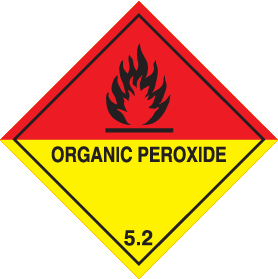 5.2 Organic Peroxide5.2 Organic Peroxide14.4 Packing Group---14.5 Environmental HazardsYesYesYes14.6 Tunnel restriction CodeDDDClassificationJustificationOrg Perox D, H242Eye Irrit,2, H319Skin Sens. 1, H317Aquatic Acute 1, H400Aquatic Acute 1, H410Repro 2, H316Test DataCalculation methodCalculation methodCalculation methodCalculation methodCalculation method